Pesterzsébet, 2022. december 31.Takaró Tamás Dániel, lelkipásztorVeletek vagyok minden napon a világ végezetéig- óévzáró istentisztelet - Lectio: Máté 28; 16-20„A tizenegy tanítvány pedig elment Galileába arra a hegyre, ahova Jézus rendelte őket. És amikor meglátták őt, leborultak előtte, némelyek azonban kételkedtek. Jézus pedig hozzájuk lépett, és így szólt: Nekem adatott minden hatalom mennyen és földön. Menjetek el tehát, tegyetek tanítvánnyá minden népet, megkeresztelve őket az Atyának, a Fiúnak és a Szentléleknek nevében, tanítva őket, hogy megtartsák mindazt, amit én parancsoltam nektek; és íme, én veletek vagyok minden napon a világ végezetéig.”Kedves Testvérek! Mi, pesterzsébeti reformátusok, több évtizedes szép hagyományt követve, az esztendő utolsó napján hálaadó istentiszteletre gyülekezetünk össze. Talán többeknek eszébe jutott, ahogy kimondtam azt a szót, hogy hála, vagy ahogyan énekeltük, „Áldjad én lelkem a dicsőség erős királyát”, hogy igazából nem érzik ezt. S valóban vajon, ha mélyen a szívünkbe nézünk és őszinték vagyunk: tudunk Istennek ma hálát adni? Hiszen ezért jöttünk Isten házába, hálaadó istentiszteletre. És Isten el is várja tőlünk ezt, ahogy kijelentette az Ó- és az Újszövetségben sokszor, sok helyen. „Adjatok hálát Istennek, az Atyának mindenkor mindenért, a mi Urunk Jézus Krisztus nevében.” Ef. 5.20. És sorolhatnánk azokat az igéket, amelyekben Isten kimondja, hogy várja az embertől az Ő dicsőítését. De talán az itt jelenlévők közül a többséget egészen más gondolatok foglalkoztatták az esztendő utolsó napjaiban és óráiban, mint annak számbavétele, hogy miért is lehetnének hálásak Istennek. Miért is kellene hálásának lennem? Ha visszatekintünk a 2022-es esztendőre, szinte csupa rossz történés híre villan be, holott sok jó dolog is történt a világban. Ha néhány mondatban felidézem ennek a mögöttünk hagyott évnek a világban történt fontosabb eseményeit, az inkább elkeseríti az embert, mint megvidámítja. 2022 februárjában kitört az orosz-ukrán háború, amelyben azóta már több száz kárpátaljai magyar testvérünk is elesett. A háború egy ijesztő pillanatában egy ukrán rakéta Lengyelországba, egy NATO országba csapódott be, amit az ukránok az oroszokra akartak fogni. Hirtelen sokunk fejében egy atomháború lehetősége és képe is bevillant. 2022-ben egyre feszültebbé vált a világpolitikai helyzet, sok országban a katonai kiadásokra szánt összegek jelentősen megemelkedtek. A háború és egyéb tényezők okán a pénzromlás, az infláció világszerte az egekbe szökött. Az emberek világszerte egyre rosszabb feltételek mentén tudnak hitelekhez jutni, a korábban felvett hitelek kamatai is sok esetben nőttek. Az élelmiszer ellátási láncokban akadozást tapasztalunk. A napokban lehetett olvasni az elkeserítő európai születési és halálozási arányszámokról is. Európának nehéz és rossz éve volt, a lakossága fogy és szegényedik, politikai és gazdasági súlya a világban csökken. Hazánkban tavasszal lezajlott az országgyűlési választás, amely eredményeként helyén maradt a keresztyén-konzervatív nemzeti kormány, azonban attól kezdve Magyarország, mit az EU feketebáránya, ismét támadások és zsarolások kereszttüzébe került. Sajnos Magyarországon a népességszaporulat tekintetében nem történt fordulat. Az utolsó születési számadatok és a kilátások riasztóak. Hazánkban is sok cég, vállalkozás, önkormányzat, háztartás a megnövekedett rezsi díjakat alig tudja kifizetni. A mi gyülekezetünkben is egyre súlyosbodó gond ez. A 2022-ik évben is a keresztyénség volt a legüldözöttebb vallás. Az európai keresztyén gyülekezetekben súlyos létszám csökkenést látunk és félő, hogy a számos hazai kis gyülekezet nem fogja tudni fizetni a rezsi számláit. Miniszterelnökünk évértékelőjében úgy fogalmazott, hogy a rendszerváltás óta ez, a 2022-ik év volt a legnehezebb esztendő. Családjainkban is volt sokféle tehertétel és baj. Egészségügyi gondok, kapcsolati törések, anyagi természetű nehézségek. Némelyeknek drága szerettüket kellett elbúcsúztatniuk ebben az évben. Egy ilyen nehéz év végén jogosnak tűnik a kérdés: Tessék mondani, minek is kellene örülnünk? Miért is kellene hálásaknak lennünk?Ahogyan készülten erre a mai óévzáró istentiszteletre, sok ige elém került. Végül ez az imént felolvasott jézusi mondat érintett meg egészen közelről. Ez az a jól ismert ige, amelyet Jézus a mennybemenetelekor mondott tanítványainak: „Íme én veletek vagyok minden napon a világ végezetéig.” Ez a mai hálaadásunk oka! Amikor ez a mondat először elhangzott, a tanítványok elsősorban önmagukra néztek. Féltek, hogy Jézus nélkül egyedül maradnak és közben sok, saját magukkal kapcsolatos kérdés foglalkoztatta őket. Tudták, hogy lezárul az életükben egy időszak és elkezdődik valami új. Egy velük ellenséges, sötét világban, hogyan alakul majd az előttünk álló idő és életút? Talán mi is hasonló gondolatokkal voltunk, vagyunk az óév utolsó napján. Mi várható holnap? Mi lesz velünk, családunkkal, egyházunkkal, népünkkel az új esztendőben? Ahhoz, hogy bátran nézhessünk előre, előbb felfelé kell néznünk! Jézus az utolsó földön kimondott szavaival mintegy felemelte a tanítványok tekintetét. Pár perc múlva felemeltetik, felmegy a mennybe és a tizenegy tanítvány valóban, fizikailag is felfelé kell, hogy nézzen. De Jézus ígérete, hogy a világ végezetéig veletek vagyok, azt üzeni, mostantól ne lefelé, hanem fölfelé nézzetek! Ne a lehúzó erőknek engedjetek! A kétségbeesésetekről, az aggályaitokról, meg az ijesztően nagynak tűnő gondokról és feladatokról nézzetek fel! Mert ott dőlnek el a legfontosabb dolgok. Onnan felülről jön a segítség. Ezzel a mennyei-isteni világgal mindig maradjatok kapcsolatban, úgy ahogy eddig is, a múltban is, a kiválasztásotoktól, elhívásotoktól, hitre jutásotoktól kezdődően volt! Mert testvérek, amikor Jézus kiválasztotta a tanítványait, Márk evangéliuma szerint hármas céllal tette azt. „Azután felment Jézus a hegyre, és magához hívta, akiket akart, és hozzá mentek. És választott tizenkettőt, hogy vele legyenek, és hogy kiküldje őket prédikálni, és hatalmuk legyen a betegeket gyógyítani, és az ördögöket kiűzni.” Mk 3:13-15. Ezek közül az első az volt, hogy akiket kiválasztott, azok Jézussal legyenek. Tulajdonképpen ezt jelenti keresztyénnek lenni: Jézus kiválaszt, aztán magához hív én pedig hozzá megyek és vele vagyok és maradok. A tanítványok ezt tapasztalták meg három éven át. Jézus mennybemenetelekor pedig arra kapnak ígéretet, hogy Jézus mindvégig velük marad. Akkor is, ha fizikailag nem látják őt többé. Nekik szól ez az ige: „Íme én veletek vagyok a világ végezetéig.” Testvérek, 2000 éve, de ma is, akik Jézussal együtt lehettek, azt élték át, hogy a világ körülöttük legyen akármilyen is, találnak okot az örömre és a hálaadásra! Ezen az évzáró istentiszteleten én is felsorolok néhány ilyen, a Jézussal való együtt lételből fakadó ajándékot. Hátha végiggondolva ezeket, elcsendesedve ezek felett, még ha nem is vidám, hálás szívvel léptél be ebbe a templomba, úgy fogsz hazamenni!Akivel Jézus együtt volt 2022-ben az nem volt magányos. Még akkor sem, ha esetleg egyedül él. Rossz, gyötrő érzés egyedül lenni, nem mindegy, hogy Jézus velem van, velem volt-e az elmúlt év napjaiban, vagy sem. A magánynak százféle arca van. Magány, amit átélt a tinédzser, aki úgy érezte, hogy őt nem értették meg a szülei, vagy azt tapasztalta, hogy nem látták meg a problémáit. Ilyen lehet a társas magány is. Voltak, akik azt érezték, hogy ugyan egy háztartásban lakom a férjemmel vagy feleségemmel, de igazából egyedül vagyok. Vagy amikor válás után valakire rászakadt: mostantól kezdve mindenben egyedül kell döntenem, és egyedül kell felelősséget vállalnom a gyermekeimért. Bizonyára idén karácsonykor is voltak, akik átélték, hogy a vendégek elmentek és csak a mosatlan maradt utánuk, meg a csend. S nem volt kihez szólni. S vannak közöttünk is olyanok, akik éppen ebben az esztendőben élték át, milyen érzés kedvesük temetéséről hazamenni az üres lakásba. A magányosság nagyon meg tudja gyötörni az embert. De akik Jézus Krisztusban már hisznek, akármilyen élethelyzetbe is kerültek, átélték, hogy mégsem voltak egyedül, mert Jézus velük volt. Aztán úgy is igaz ez, hogy Jézus önmaga mellett másokhoz is hozzákapcsolja az övéit, ezért nincs egyedül, aki Jézusé. Az Úr a tanítvány mellé tanítványtársakat ad. Még ha egyedül is kellene élnem, vagy éppen most 2022-ben kellett átélnem, hogy elhagytak számomra fontos emberek, megtapasztalom, hogy kapok lelki testvéreket. Sokszor megérintett, amikor felhívtam a templomba már eljönni nem tudó, idős, beteg, egyedül élő testvéreimet. Mert kiderült, hogy tudtak egymás örömeiről, bánatairól, a másik testvérük családi gondjairól. Már találkozni nem tudnak, de a telefonban beszélgetni, imádkozni, egymás Krisztus-hite által épülni igen! Jézus oly sokak magányát elvette 2022-ben is.A második, amit átél az, aki Jézussal van az, hogy a vele való közösség formálja, alakítja az életét. Aki Jézust szemlélte, mondataira figyelt, aki hozzá imádkozva szólította őt, aki vele volt ebben az évben, arra biztosan hatással volt. A sokszor csendes, belső átalakulásaink bizonyítják ezt. Amikor már a rendetlenséget rendetlenségnek látom. A bűnt bűnnek. Az erényt meg erénynek. Az értéket értéknek. Rendeződni kezdenek az életemben, kapcsolataimban a rendezetlenségek és szűnni kezdenek a rendetlen állapotok. Az Ő közelsége megváltoztat bennünket úgy, hogy lassan hozzá kezdünk hasonlítani. Gyógyulni kezdenek a kapcsolataink, új felismerésekre és döntésekre jutunk. Én ebben az évben is láttam emberek életében ilyen lenyűgöző, hálára indító, csendes csodákat!Aztán - harmadszor - akivel Jézus együtt lehetett ebben az évben, azt is meg tapasztalhatta, hogy a vele való közösség védelmet jelentett. Nyomasztó kiszolgáltatottnak lenni. Sokat szenvednek, akik a sorstól, a horoszkóptól, különféle babonáktól próbálnak valamiféle magyarázatot találni az élet és az életük kérdéseire.De kimondhatatlan békességet, nyugalmat ad, hogy tudhatom, hogy Jézusé vagyok és ő felelősséget vállal értem. 2022 január elsején elkezdődött ez az év. Volt vihar bőven a világban, Európában, a hazánkban, talán a családi vagy személyes életünkben is. De Jézus védett, óvott és vigyázott ránk. Hiszen itt vagyunk! S még ha baj is ért, kiderült, hogy céllal történt és vele mégis biztonságban érezhettem magamat. Minél közelebb voltam hozzá, annál nagyobb biztonságban éltem. Megindító volt egy asszonytestvérünk bizonyságtétele, aki elmondta, hogy a több órás nagyműtétjére készülve Isten egy igével vette el szorongását. Aztán hogy kiszolgáltatott állapota ellenére is, milyen biztonságban érezte magát a kórházban töltött ideje alatt. Azt mondta, hogy Jézus lelkének jelenlétében tudta magát. Egészen közel voltam hozzá - mondta. Ezért élte át a minden emberi értelmet meghaladó békességet a nehéz körülmények között is! S bizony Jézus, ha velünk lehetett idén, akkor megvédett sok rossz döntéstől, amit nélküle biztosan meghoztunk volna, és azok következményeitől is. Néha velünk született rossz természetünkből, máskor pillanatnyi indulatból hoztunk volna meg rossz döntéseket. Vagy gerjedelmeinkből, birtoklási vágyunkból cselekedtünk volna, amelyek romlásba dönthették volna házasságunkat. Szituációkba kerültünk, amikor az óemberi reflexünk működhetett volna és aszerint válaszoltunk, vagy cselekedtünk volna. S mégsem úgy lett!Mert megszólalhatott bennem egy hang, ami megcsendesített, leállított, jó útra hívott. S én engedtem neki, mert ismerős volt az a belső hang. Mint báránya, megismertem a hangját, mint a jó Pásztoromét. Tudtam engedni neki és az én indulatom helyett győzött az ő indulata, lelkisége és szeretete. Jézus, ha veled volt, védett és vigyázott rád így is. Velünk volt Jézus egész éven át, ha az övéi lettünk. Velünk akkor is, amikor mi nem gondoltunk rá. S nem csalódott bennünk, amikor századszorra buktunk el bűneinkben. Mindig készen várt bocsánata, ahogyan ma is vár. Jézus velünk volt, mint közösségével is. Akkor sem hagyott minket magunkra, amikor szép úrkúti templomunkat építettük és velünk volt táborainkban, csendeshétvégéinken, különféle programjainkon is. Urunk védett, vigyázott, tanácsolt minket hűségesen egy egész éven át! Ma is azért jött el ide, hogy veled lehessen és felemelje szívedet. És ha ma veled lehetett, akkor visszatekintve az Úr 2022-ik esztendejére, bizonyosan lesz miért hálát adnod gondviselő jó Atyánknak! Tedd meg, tegyük meg, adjunk hálát az Úrnak!Ámen!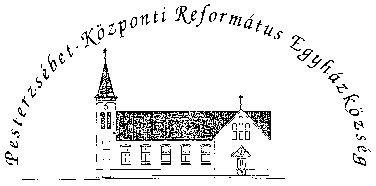 Pesterzsébet-Központi Református Egyházközség1204 Budapest, Ady E. u. 81.Tel/Fax: 283-0029www.pkre.hu   1893-2022